П О С Т А Н О В Л Е Н И Еот _______.2022 г.  № ______г. МайкопО внесении изменения в Административный регламент по предоставлению Комитетом по управлению имуществом муниципального образования «Город Майкоп» муниципальной услуги «Предоставление информации об объектах недвижимого имущества, находящихся в муниципальной собственности и предназначенных                           для сдачи в аренду»В соответствии с Федеральным законом от 27.07.2010 № 210-ФЗ   «Об организации предоставления государственных и муниципальных услуг», п о с т а н о в л я ю: Внести в административный регламент по                                  предоставлению муниципальной услуги «Предоставление информации об объектах недвижимого имущества, находящихся в муниципальной                    собственности и предназначенных для сдачи в аренду», утвержденный                   постановлением Администрации муниципального образования «Город            Майкоп» от 25.01.2012 № 25 «Об утверждении Административного                     регламента по предоставлению муниципальной услуги «Предоставление информации об объектах недвижимого имущества, находящихся в                         муниципальной собственности и предназначенных для сдачи в аренду», утвержденный постановлением Администрации муниципального                          образования «Город Майкоп» (в редакции постановлений Администрации муниципального образования «Город Майкоп», с изменениями и                           дополнениями от: 30.03.2012 № 196, 13.08.2012 № 69, 04.03.2013 № 126, 01.07.2016 № 560, 28.02. 2017 № 210, 06.06.2018 № 704, 13.12.2018 № 1551, 12.09.2022 № 842) следующее изменение:1.1. 	В пункте 1.5.2 название  электронной почты Комитета по управлению имуществом МО "Город Майкоп" «terra@admins.maykop.ra» заменить на «kui.maikop@mail.ru».2. Опубликовать настоящее постановление в газете «Майкопские новости» и разместить на официальном сайте Администрации муниципального образования «Город Майкоп».3. Постановление «О внесении изменения в Административный регламент по предоставлению Комитетом по управлению имуществом муниципального образования «Город Майкоп» муниципальной услуги «Предоставление информации об объектах недвижимого имущества, находящихся в муниципальной собственности и предназначенных для сдачи в аренду» вступает в силу со дня его официального опубликования.Глава муниципального образования«Город Майкоп»                                                                      Г.А. МитрофановАдминистрация муниципального образования «Город Майкоп»Республики Адыгея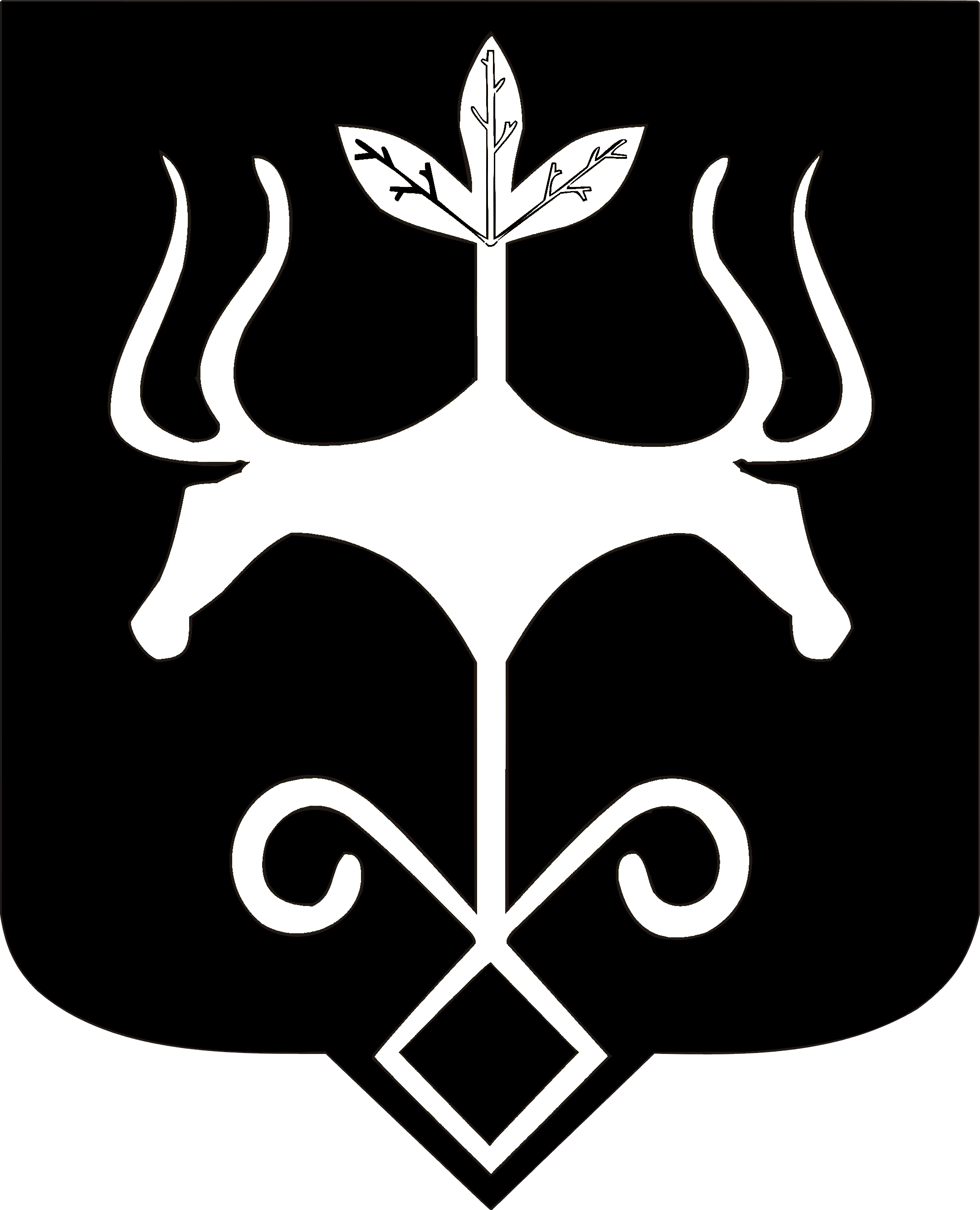 Адыгэ Республикэммуниципальнэ образованиеу «Къалэу Мыекъуапэ» и Администрацие